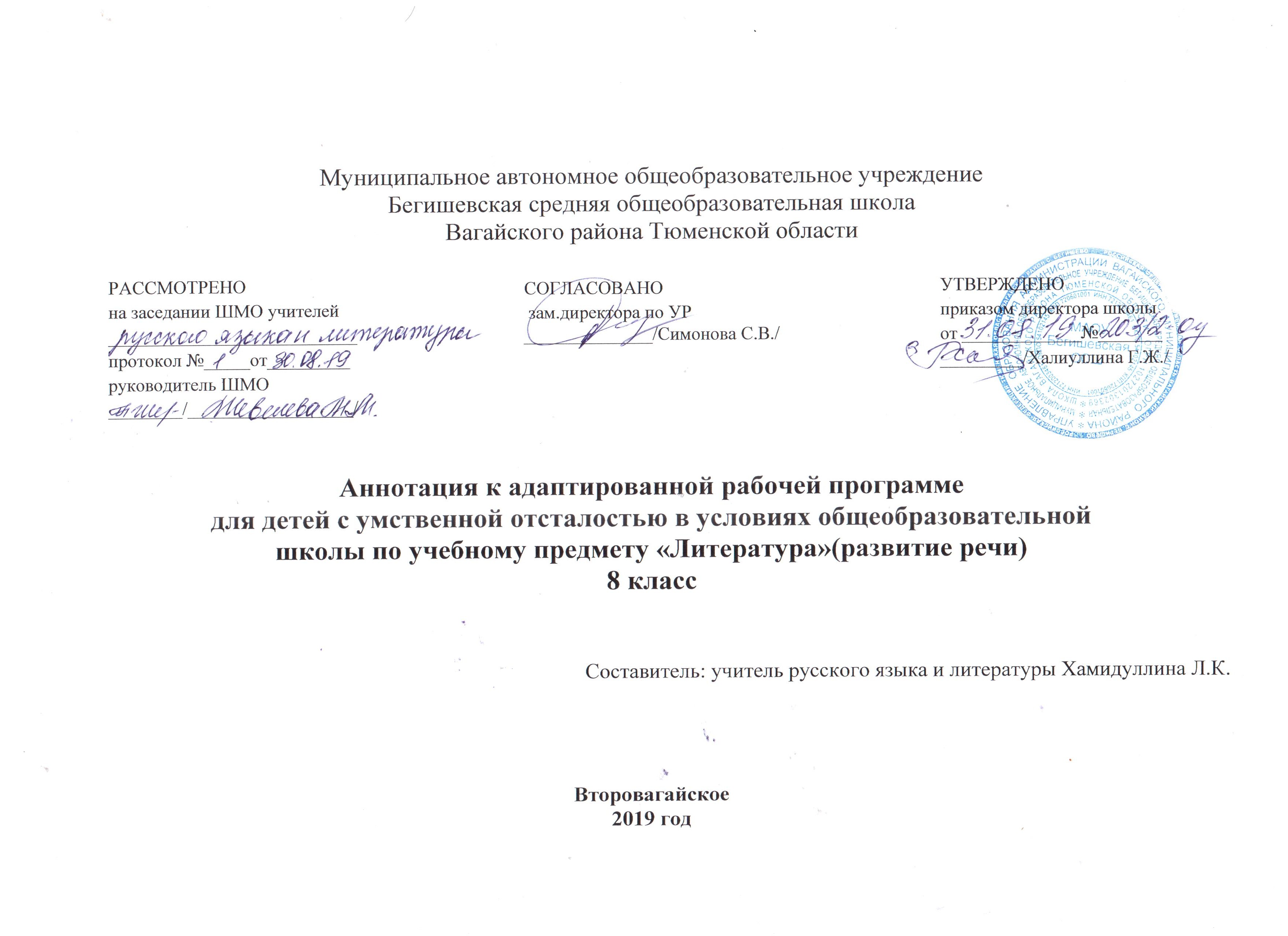 Нормативная база и УМК.- Закон РФ «Об образовании в Российской Федерации» от 29 декабря 2012 года № 273- ФЗ; - Устав Муниципального автономного общеобразовательного учреждения  Бегишевская средняя общеобразовательная школа;                                                                              - «Программа  специальных (коррекционных) образовательных учреждений VIII вида: 5-9 классы»/ Под редакцией В.В Воронковой, допущено     Министерством образования и науки Российской Федерации,Владос, 2012.   -Учебный план  Муниципального автономного общеобразовательного учреждения  Бегишевская средняя общеобразовательная школа. - Годовой учебный календарный график на текущий учебный год;  -  Положение о промежуточной, текущей аттестации и переводе обучающихся.Учебно-методический комплект:Чтение. 8 класс: учебник для общеобразовательных организаций, реализующих адаптированные основные общеобразовательные программы / автор-составитель А.К. Аксёнова. – 10-е издание. – М.: Просвещение, 2017.Количество часов, отводимое на изучение предмета.8 класс — 4 часа в неделю, 136 часов в год.Цель и задачи изучения предмета:Цель программы: Формирование практически значимых орфографических и пунктуационных навыков, совершенствование речемыслительной деятельности, коммуникативных умений и навыков, воспитание интереса к родному языку, воспитание гражданственности, нравственных качеств, трудолюбия, самостоятельности.Задачи:1. Формирование прочных навыков грамотного письма, развитие орфографической зоркости, функций фонематического анализа.2.Обучение школьников умению связно излагать свои мысли в устной и письменной форме на основе работы со словом, предложением, текстом.3.Овладение нормами русского литературного языка, обогащение и активизация словаря учащихся, совершенствование грамматического строя речи, развивать навыки словоизменения, словообразования.4.Развивать умения делать словесно-логические обобщения, учить выделять главное, существенное.5.Развивать навыки межличностного взаимодействия, готовить к самостоятельной жизни, к труду, к общению.Специальная задача коррекции речи и мышления школьников является составной частью учебного процесса и решается при формировании у них знаний, умений и навыков, воспитания личности.Основные направления коррекционной работы:Коррекция фонематического слуха.Коррекция артикуляционного аппарата.Коррекция слухового и зрительного восприятия.Коррекция мышц мелкой моторики.Коррекция познавательных процессов.Периодичность и формы текущего контроля и промежуточной аттестации.Оценка усвоения знаний и умений на уроках  письма и развития речи осуществляется на этапе  предварительного контроля в процессе повторения и обобщения в начале учебного года или перед изучением новой темы; на этапе текущегоконтроляв процессе повторения, закрепления и обобщения изученного на каждом уроке и выполнения текущих самостоятельных работ с целью актуализации знаний; на этапе итогового контроля в процессе проведения текущих и итоговых контрольных работ с целью выявления результатов обучения после изучения темы раздела, в конце четверти или учебного года.Способы контроля знаний по письму и развитию речи разнообразны: устный опрос (фронтальный и индивидуальный), письменные и практические работы, самоконтроль и взаимоконтроль.